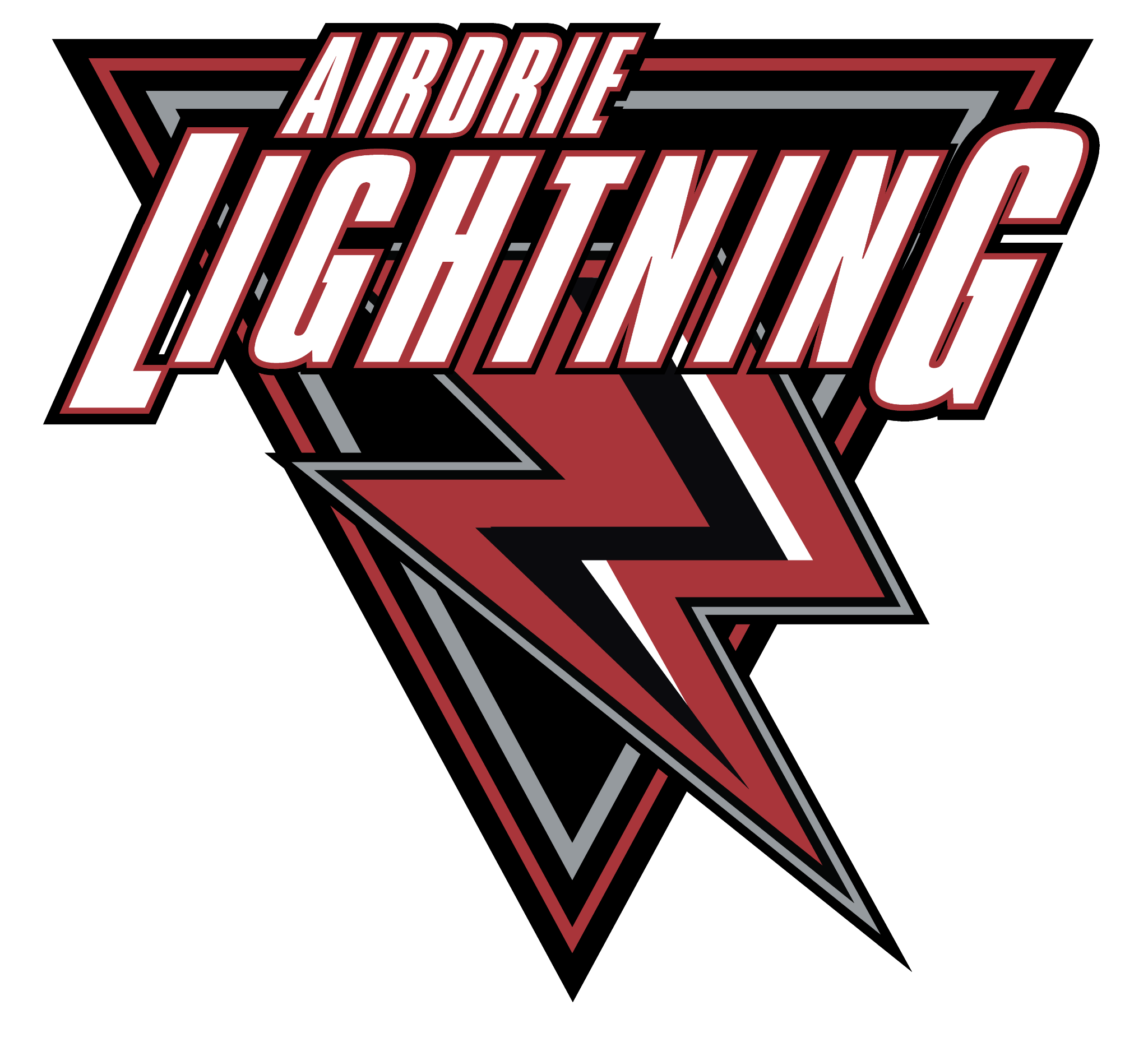 Airdrie Minor Hockey Association200 East Lake Crescent NEPO Box 10218 Stn MainAirdrie, AB T4Z 2HBDate: ______Re:  Breaking the 24 hour RuleTo: _______As mentioned to all families at the start of the season and in the Airdrie Minor Hockey Respect Matters Policy, Airdrie Minor Hockey Association members must adhere to the 24 hour rule.The 24 hour rule is a standard our association has put into play to prevent discussions that may be emotional in nature, such as playing time, positions, tactics, or general decisions, from happening immediately following a game or issue. It’s essentially a cool off period that removes emotion from the conversation which allows both parties to collect their thoughts prior to speaking about the events.(insert parent name), on (insert date and time of incident) you broke the 24 hour rule when you (insert details of the incident in question).  Please be advised that breaking the 24 hour rule can result in disciplinary action, including a written warning and/or suspension.Please refer to AMHA Respect Matters policy for additional information. Sincerely, (insert name)
Head Coach/Manager(insert team)